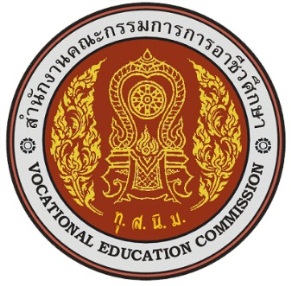 รายงานผลการพัฒนาคุณภาพการจัดการเรียนรู้ด้วยกระบวนการเรียนรู้ทางวิชาชีพ (PLC)เรื่อง..............................................................................................................วิชา......................................................................รหัสวิชา........................................หลักสูตร...................................................................................................................ภาคเรียนที่.........ปีการศึกษา....................โดย.....................................................................................................................................................................แผนก/สาขาวิชา.................................................................วิทยาลัย.....................................................................................................สำนักงานคณะกรรมการการอาชีวศึกษา    กระทรวงศึกษาธิการคำนำ    รายงานผลการพัฒนาคุณภาพการจัดการเรียนรู้   ด้วยกระบวนการเรียนรู้ทางวิชาชีพ (PLC)ฉบับนี้จัดทำขึ้นเพื่อรายงานการใช้กระบวนการเรียนรู้ทางวิชาชีพ เพื่อนำมาใช้แก้ปัญหาการจัดการเรียนรู้ เรื่อง.......................................................................................ในการแก้ปัญหาได้ดำเนินการตามกระบวนการ PLC ของสำนักพัฒนาคณะครูและบุคลากรอาชีวศึกษา ได้มีการปรับประยุกต์บางส่วนให้สอดคล้องกับบริบทของสถานศึกษา/สาขาวิชา/วิชาที่สอน และ เรื่องที่จะนำมาแก้ปัญหา ได้ผ่านกระกวนการ PLC ดังรายละเอียดในรายงานนี้		      เนื้อหาในรายงานประกอบด้วย  ชื่อเรื่อง  ความเป็นมาและความสำคัญของปัญหา  วัตถุประสงค์โครงการ  ประโยชน์ที่คาดว่าจะได้รับ  กลุ่มเป้าหมาย นวัตกรรมที่นำมาใช้  ระยะเวลาดำเนินการ วิธีดำเนินการด้วยกระบวนการเรียนรู้ทางวิชาชีพ ผลการวิเคราะห์ข้อมูล  สรุปผลการดำเนินการ และภาคผนวก               ผู้รายงานหวังเป็นอย่างยิ่งว่ารายงานผลการพัฒนาคุณภาพการจัดการเรียนรู้ด้วย กระบวนการ     เรียนรู้ทางวิชาชีพ (PLC) ฉบับนี้จะเป็นประโยชน์และเป็นแนวทางสำหรับผู้ที่จะทำกระบวน     เรียนรู้        ทางวิชาชีพ (PLC)  ในเรื่องอื่นๆ ต่อไป หากมีข้อเสนอแนะใด ข้าพเจ้ายินดีน้อมรับและกราบ       ขอบพระคุณด้วยความดินยียิ่ง                                        ..............................................................                                                                         ตำแหน่ง ครู วิทยฐานะ ครู................สารบัญ     เรื่อง                                                                                              .         หน้า ๑. ชื่อเรื่อง...........................................................................................................................................๑๒. ความเป็นมาและความสำคัญของปัญหา.........................................................................................๑๓. วัตถุประสงค์โครงการ.....................................................................................................................๑๔. ประโยชน์ที่คาดว่าจะได้รับ..............................................................................................................๑๕. กลุ่มเป้าหมาย..................................................................................................................................๑๖. นวัตกรรมที่นำมาใช้.........................................................................................................................๑๗. ระยะเวลาดำเนินการ.......................................................................................................................๑๘. วิธีดำเนินการด้วยกระบวนการเรียนรู้ทางวิชาชีพ ( PLC)................................................................๒๙. ผลการวิเคราะห์ข้อมูล……………………………………………………………………………………………….………๒๐      ๙.๑ ด้านปริมาณ.........................................................................................................................๒๐     ๙.๒  ด้านคุณภาพ........................................................................................................................๒๐๑๐ สรุปผลการดำเนินการ..................................................................................................................๒๑๑๑ ภาคผนวก.....................................................................................................................................๒๒๑. ชื่อเรื่อง...............................................................................................................................................     ๒. ความเป็นมาและความสำคัญของปัญหา................................................................................................................................................................ ................................................................................................................................................................................................................................................................................................................................ ................................................................................................................................................................................................................................................................................................................................ ................................................................................................................................................................................................................................................................................................................................ ................................................................................................................................................................๓. วัตถุประสงค์โครงการ	1. ...........................................................................................................................................	2. ...........................................................................................................................................๔.ประโยชน์ที่คาดว่าจะได้รับ	1. ...........................................................................................................................................	2. ...........................................................................................................................................๕. กลุ่มเป้าหมาย 1.นักเรียนกลุ่มเป้าหมาย…………………………………………………………………………………………………………………………………….…………………………………………………………………………………………………………………………………….2. ครูผู้ทำหน้าที่สอน (Techer Model)…………………………………………………………………………………………………………………………………….…………………………………………………………………………………………………………………………………….3. ครูผู้ทำหน้าที่สังเกตการสอน (Buddy Model) …………………………………………………………………………………………………………………………………….…………………………………………………………………………………………………………………………………….๖. นวัตกรรมที่นำมาใช้	..........................................................................................................................................................................................................................................................................................................................๗. ระยะเวลาดำเนินการ 	ภาคเรียนที่......ปีการศึกษา.................ระหว่างวันที่ ...................................................๘. วิธีดำเนินการด้วยกระบวนการเรียนรู้ทางวิชาชีพ ( PLC) จัดทำแผนปฏิบัติการชุมชนการเรียนรู้ทางวิชาชีพ ดังมีรายละเอียด ดังนี้   ชื่อกลุ่มชุมชนการเรียนรู้วิชาชีพ.........................................................................สังกัด................................................๑. สถานศึกษา ……………………………………………………...….………แผนก/สาขาวิชา….....……………………………………      ๒. รายชื่อสมาชิกกลุ่ม PLC จำนวนทั้งหมด.............คน ประกอบด้วย ๒.๑............................................................................................ผู้อำนวยความสะดวกกลุ่ม ๒.๒.............................................................................................สมาชิก ๒.๓.............................................................................................สมาชิก ๒.๔.............................................................................................ผู้บันทึกกลุ่มโดยมีขั้นตอนกิจกรรม PLC ประจำสัปดาห์ ดังนี้๙. ผลการวิเคราะห์ข้อมูล      ๙.๑ ด้านปริมาณ เรื่อง...............................................................นักเรียนทั้งหมด จำนวน .......... คน 	   ๑) ด้านความรู้                  - ผ่านตามเกณฑ์  จำนวน  ……….  คน, คิดเป็นร้อยละ...........................                -ไม่ผ่านตามเกณฑ์   จำนวน  ……….   คน, คิดเป็นร้อยละ...........................	   ๒) ด้านทักษะ/ปฏิบัติทักษะ  	      -ผ่านตามเกณฑ์  จำนวน ............. คน, คิดเป็นร้อยละ...........................                -ไม่ผ่านตามเกณฑ์   จำนวน  ……….  คน, คิดเป็นร้อยละ...........................             ๓)  ด้านคุณธรรมจริยธรรม คุณลักษณะอันพึงประสงค์                - ผ่านตามเกณฑ์      จำนวน   …..   คน	     - ไม่ผ่านตามเกณฑ์    จำนวน   ……  คน      ๙.๒  ด้านคุณภาพ …………………………………………………………………………………………………………………………………………………………………………………………………………………………………………………………………………………………………………………………………………………………………………………………………………………………………………………………………..๑๐ สรุปผลการดำเนินการ	๑) ด้านผู้เรียน…………………………………………………………………………………………………………………………………………………………………………………………………………………………………………………………………………………………………………………………………………………………………………………………………………………………………………………………………..๒) ด้านครูผู้สอน…………………………………………………………………………………………………………………………………………………………………………………………………………………………………………………………………………………………………………………………………………………………………………………………………………………………………………………………………..	๓) ด้านแผนการจัดการเรียนรู้…………………………………………………………………………………………………………………………………………………………………………………………………………………………………………………………………………………………………………………………………………………………………………………………………………………………………………………………………..                                                          ลงชื่อ.....................................................Model Teacher                                                                 (......................................................)                                                         ตำแหน่ง............................................................ภาคผนวกสป.ที่กิจกรรม การดำเนินกิจกรรมระยะเวลาดำเนินการ(วัน เดือน ปี)ร่องรอย๑ขั้นตอนที่ ๑   การรวมกลุ่มชุมชนการเรียนรู้ทางวิชาชีพ(PLC)และขอจัดตั้งกลุ่ม(ทำความเข้าใจร่วมกัน)๑.๑ รวมกลุ่มชุมชนการเรียนรู้ จำนวนสมาชิกทั้งหมด........คน ๑.๒ ประชุมเพื่อทำความเข้าใจการทำงานตามกระบวนการ PLC ๑.๓ เลือกผู้อำนวยความสะดวกกลุ่ม PLC ได้แก่............................................................๑.๔ เลือกผู้บันทึกกลุ่ม PLC ได้แก่.......................................................๑.๕ ตั้งชื่อกลุ่มชุมชนการเรียนรู้ทางวิชาชีพ (PLC) ชื่อกลุ่ม.................................................๑.๖ ขอจัดตั้งกลุ่มชุมชนการเรียนรู้ทางวิชาชีพ (PLC) ……/……./……. แบบรายงานประจำสัปดาห์ ๑๒........................................................................................................................................................................................................................................................................................................................................................................................................................ ........................................................................................................................……/……./…….แบบรายงานประจำสัปดาห์ ๒๓......................................................................................................................................................................................................................................................................................................................................................................................................................... ............................................................     ............................................................……/……./…….แบบรายงานประจำสัปดาห์ที่ ๓๔......................................................................................................................................................................................................................................................................................................................................................................................................................... ............................................................     ............................................................……/……./…….แบบรายงานประจำสัปดาห์ที่ ๔๕......................................................................................................................................................................................................................................................................................................................................................................................................................... ............................................................     ............................................................……/……./…….แบบรายงานประจำสัปดาห์ที่ ๕ ๖........................................................................................................................................................................................................................................................................................................................................................................................................................ ............................................................     ...........................................................……/……./…….แบบรายงานประจำสัปดาห์ที่ ๖ ๗......................................................................................................................................................................................................................................................................................................................................................................................................................... ............................................................     ............................................................……/……./…….แบบรายงานประจำสัปดาห์ที่ ๗๘......................................................................................................................................................................................................................................................................................................................................................................................................................... ............................................................     ............................................................……/……./…….แบบรายงานประจำสัปดาห์ที่ ๘สป.ที่กิจกรรม การดำเนินกิจกรรมระยะเวลาดำเนินการ(วัน เดือน ปี)ร่องรอย๙ขั้นตอนที่ ๑   การรวมกลุ่มชุมชนการเรียนรู้ทางวิชาชีพ(PLC)และขอจัดตั้งกลุ่ม(ทำความเข้าใจร่วมกัน)๑.๑ รวมกลุ่มชุมชนการเรียนรู้ จำนวนสมาชิกทั้งหมด........คน ๑.๒ ประชุมเพื่อทำความเข้าใจการทำงานตามกระบวนการ PLC ๑.๓ เลือกผู้อำนวยความสะดวกกลุ่ม PLC ได้แก่............................................................๑.๔ เลือกผู้บันทึกกลุ่ม PLC ได้แก่.......................................................๑.๕ ตั้งชื่อกลุ่มชุมชนการเรียนรู้ทางวิชาชีพ (PLC) ชื่อกลุ่ม.................................................๑.๖ ขอจัดตั้งกลุ่มชุมชนการเรียนรู้ทางวิชาชีพ (PLC) ……/……./……. แบบรายงานประจำสัปดาห์ ๙๑๐........................................................................................................................................................................................................................................................................................................................................................................................................................ ........................................................................................................................……/……./…….แบบรายงานประจำสัปดาห์ ๑๐๑๑......................................................................................................................................................................................................................................................................................................................................................................................................................... ............................................................     ............................................................……/……./…….แบบรายงานประจำสัปดาห์ที่ ๑๑๑๒......................................................................................................................................................................................................................................................................................................................................................................................................................... ............................................................     ............................................................……/……./…….แบบรายงานประจำสัปดาห์ที่ ๑๒๑๓................................................................................................................................................................................................................................................................................................................................................................ ............................................................……/……./…….แบบรายงานประจำสัปดาห์ที่ ๑๒๑๔......................................................................................................................................................................................................................................................................................................................................................................................................................... ............................................................     ............................................................……/……./…….แบบรายงานประจำสัปดาห์ที่ ๑๔๑๕......................................................................................................................................................................................................................................................................................................................................................................................................................... ............................................................     ............................................................……/……./…….แบบรายงานประจำสัปดาห์ที่ ๑๕๑๖......................................................................................................................................................................................................................................................................................................................................................................................................................... ............................................................     ............................................................……/……./…….แบบรายงานประจำสัปดาห์ที่ ๑๖๑๗......................................................................................................................................................................................................................................................................................................................................................................................................................... ............................................................     ............................................................……/……./…….แบบรายงานประจำสัปดาห์ที่ ๑๗